RELATORIO DE RECEBIMENTO DE ANIMAIS SILVESTRES NO MÊS DE DEZEMBRO PROVENIENTES DO MUNICÍPIO DE VARZEA PAULISTA.Relação de óbitos de animais silvestres provenientes do Município de VÁRZEA PAULISTA.Relação de fugas de animais silvestres provenientes do Município de VÁRZEA PAULSITA.Relação de animais silvestres que permanecem no processo de reabilitação provenientes do Município de VÁRZEA PAULISTA.RELATÓRIO FOTOGRÁFICO DE ANIMAIS SILVESTRES NO MÊS DE DEZEMBRO DO MUNICÍPIO DE VÁRZEA PAULISTA
(41467) – Bem-te-vi, resgatado em via pública e entregue por munícipe de Várzea Paulista no dia 02-12-22.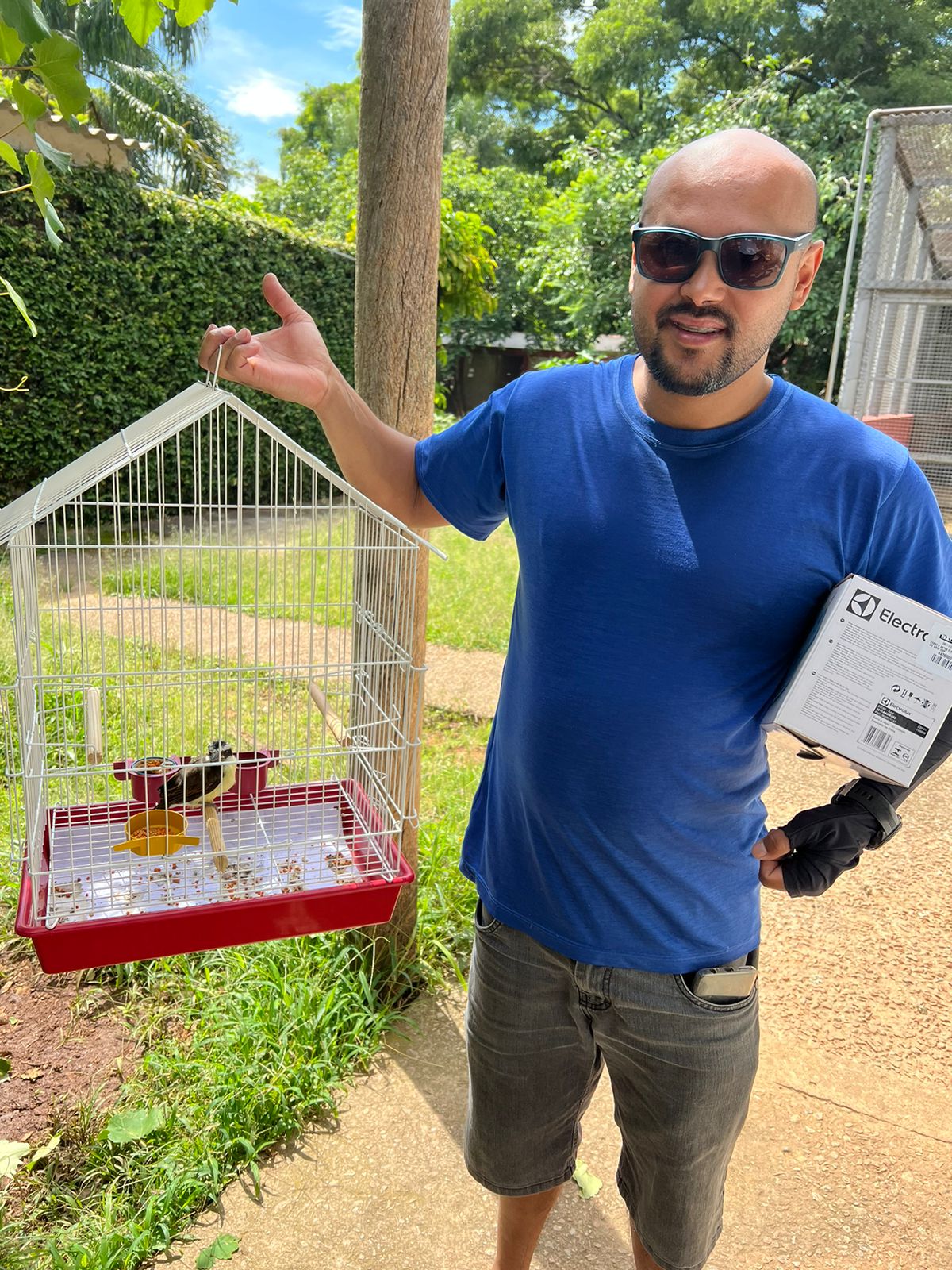 
(41467) – Bem-te-vi.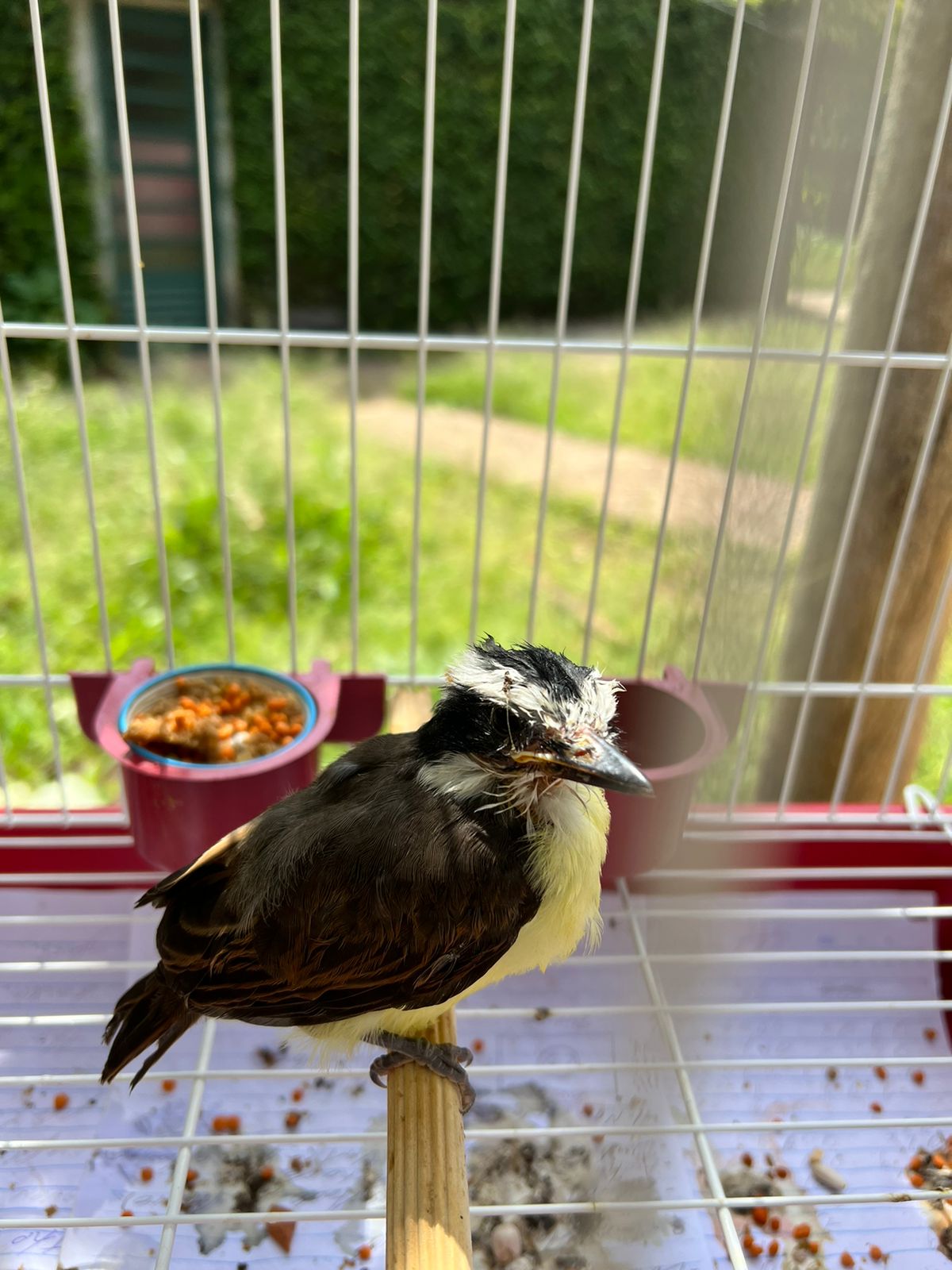 
(41771) – Bem-te-vi, resgatado em via pública por munícipes de Várzea Paulista no dia 23-12-22.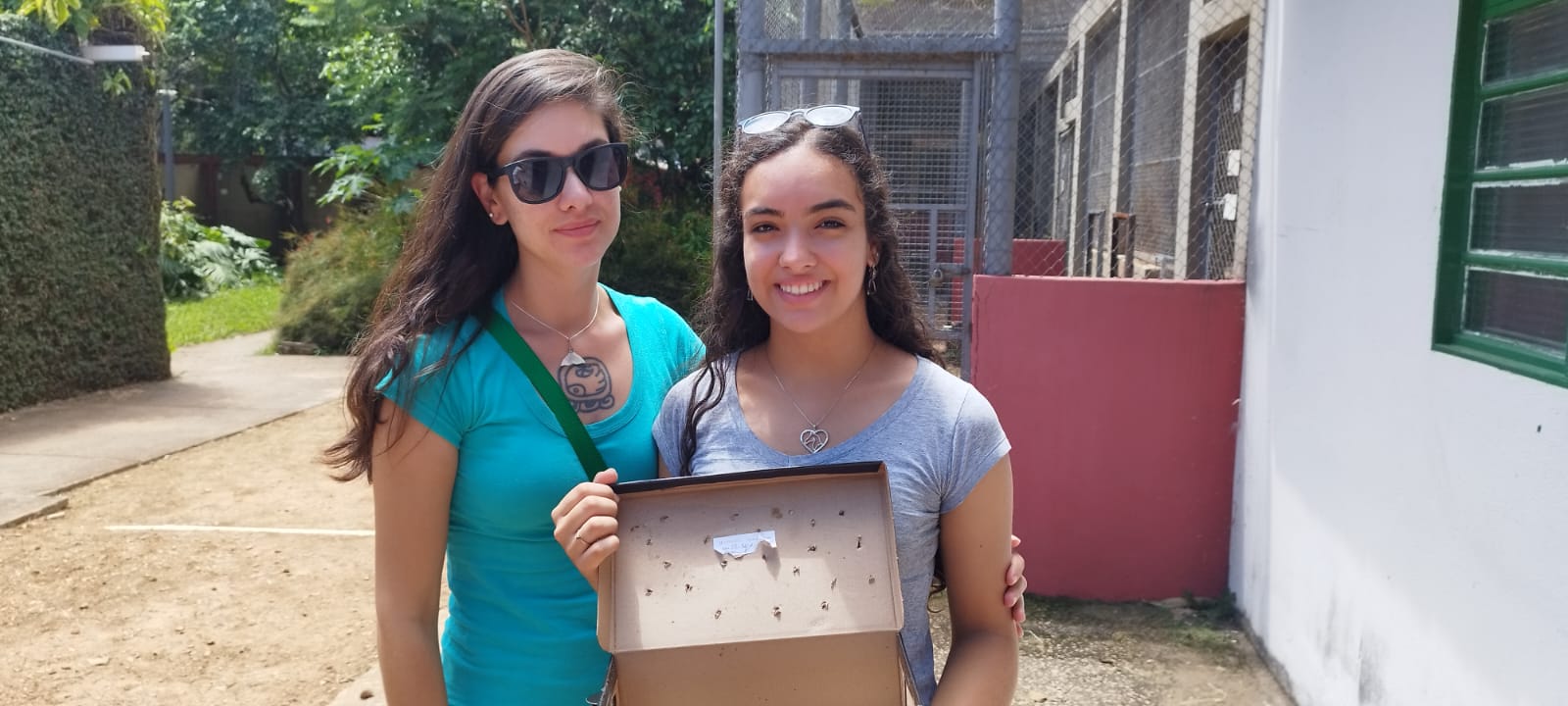 
(41771) – Bem-te-vi.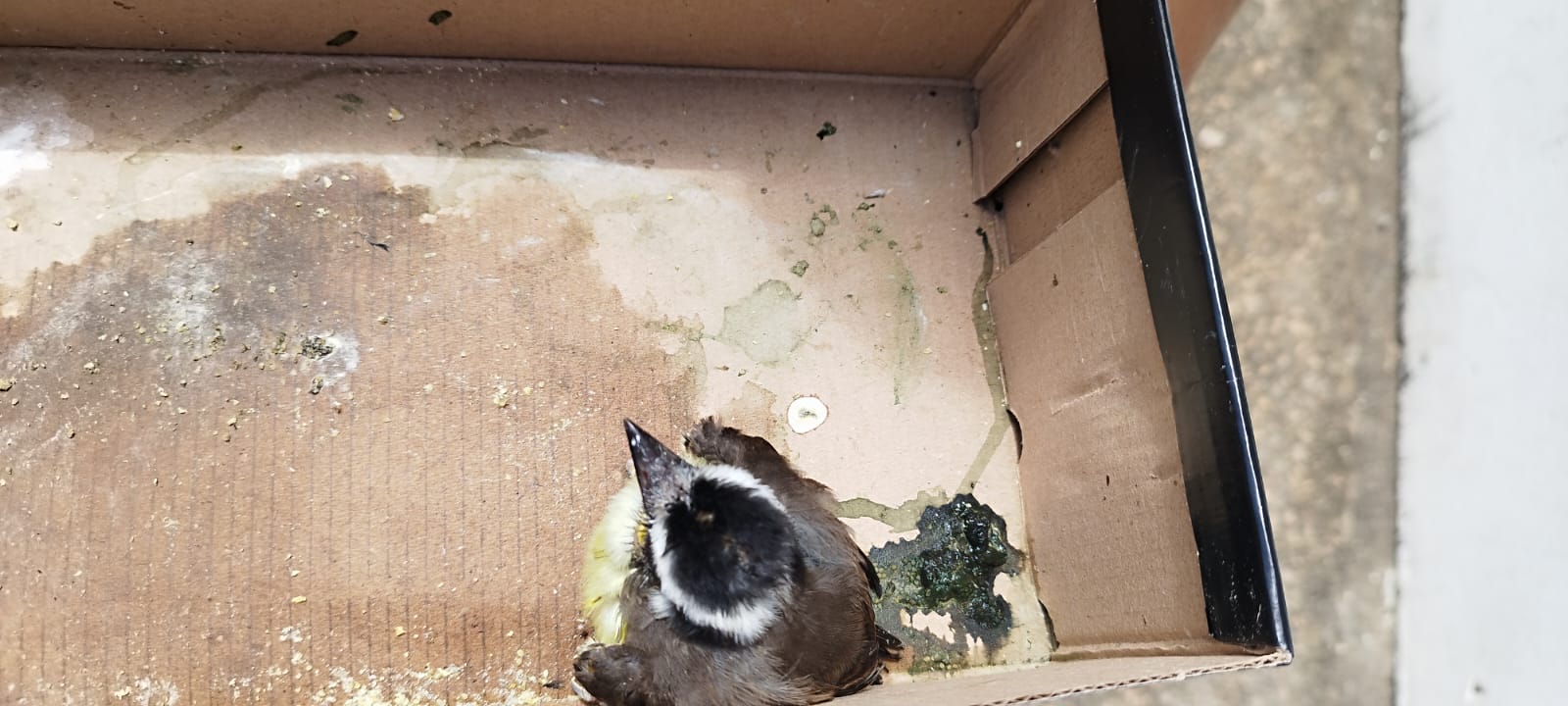 
(41783) – Coruja-buraqueira, encontrada enrolada em linha de pipa, entregue por munícipes de Várzea Paulista no dia 23-12-22.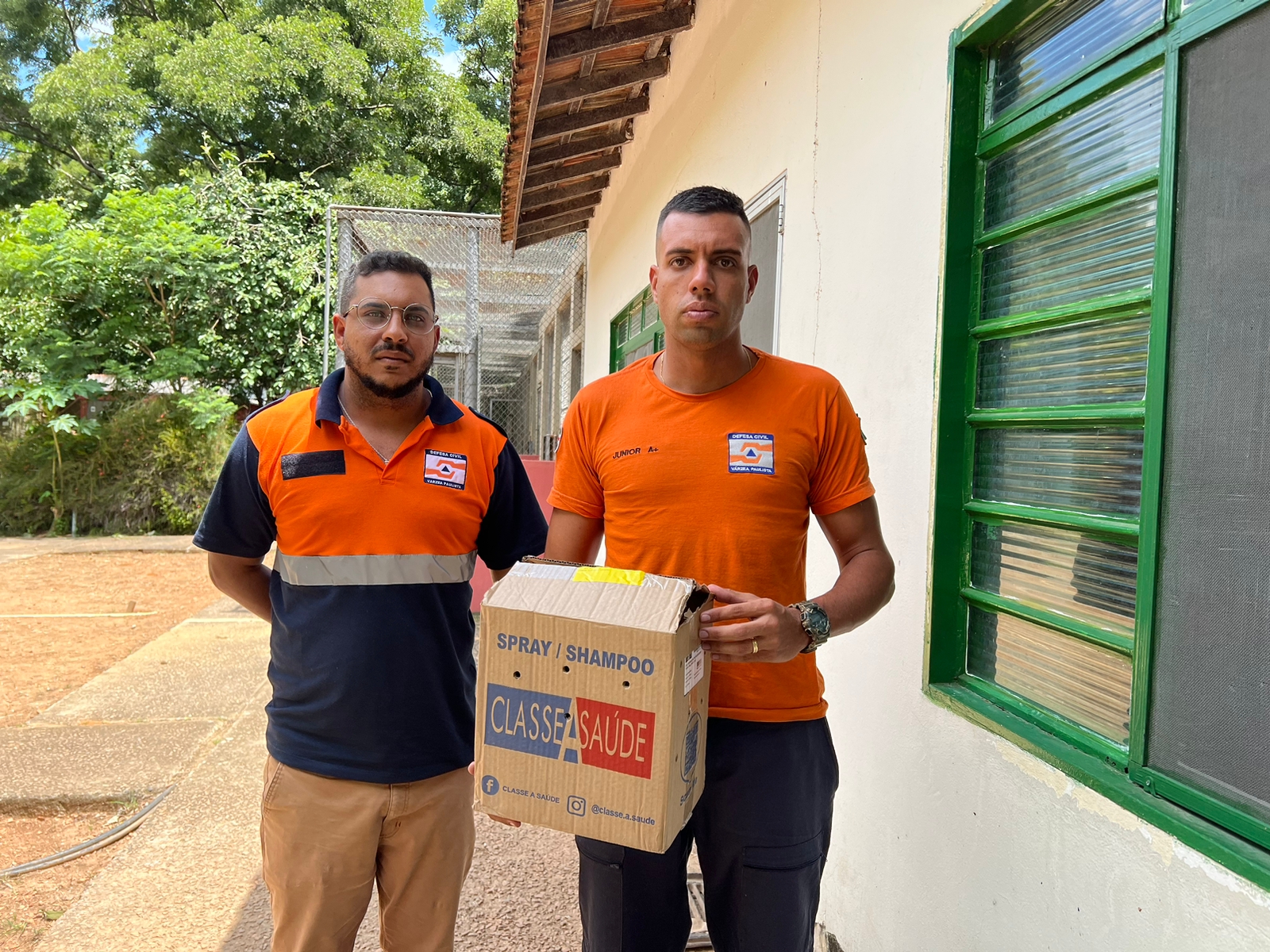 
(41783) – Coruja-buraqueira.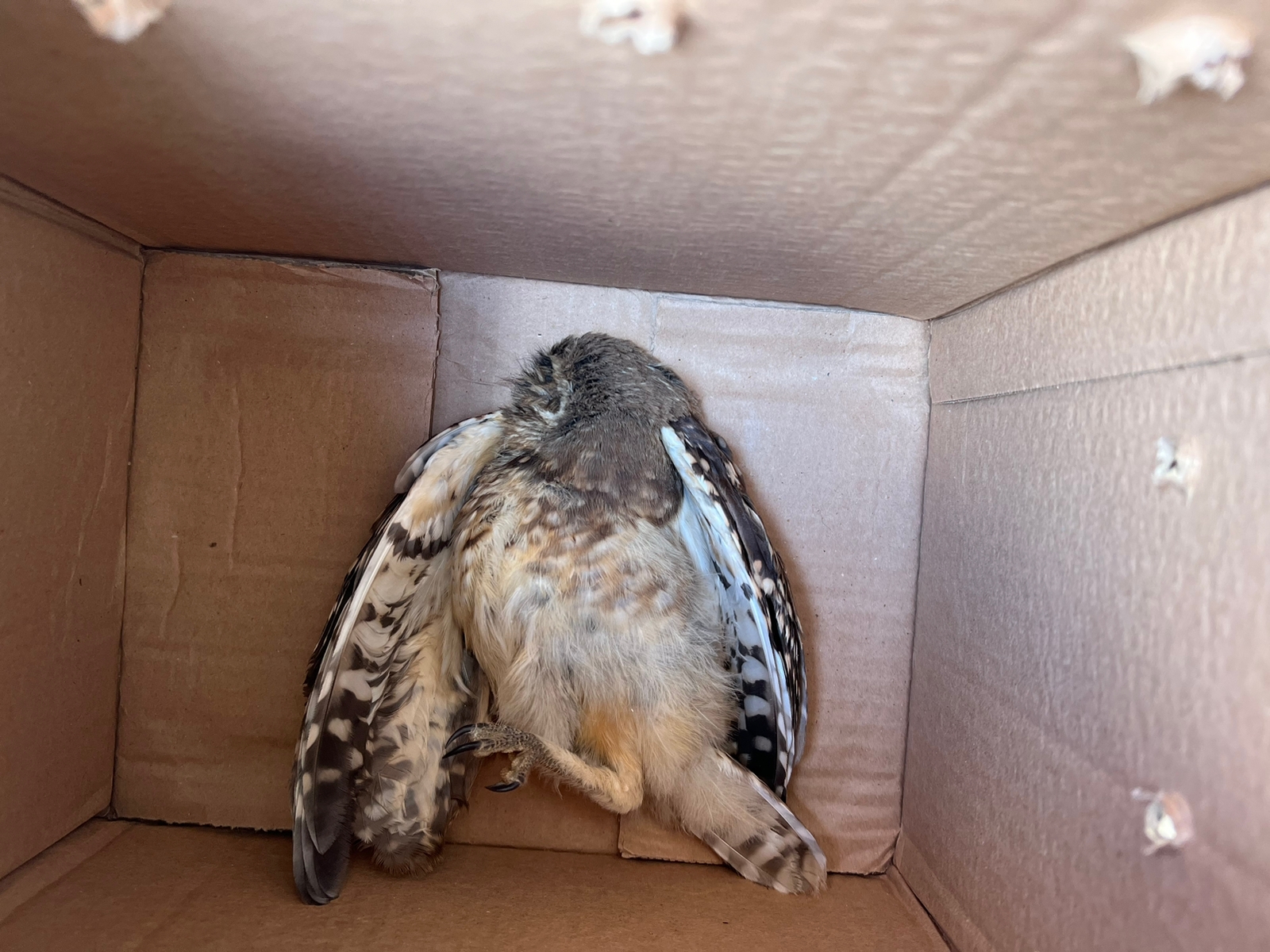 
(41787) – Andorinha-do-campo, encontrado em loja, entregue pela Guarda Municipal de Várzea Paulista no dia 24-12-22.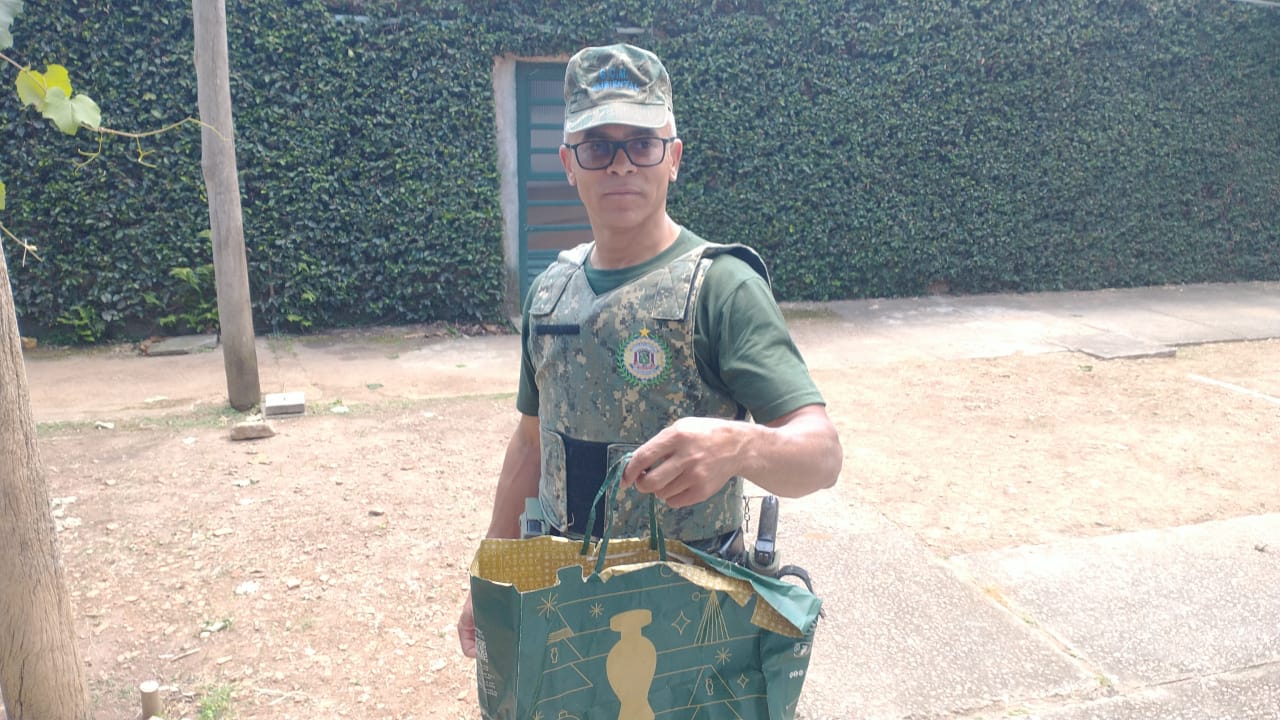 
(41787) – Andorinha-do-campo.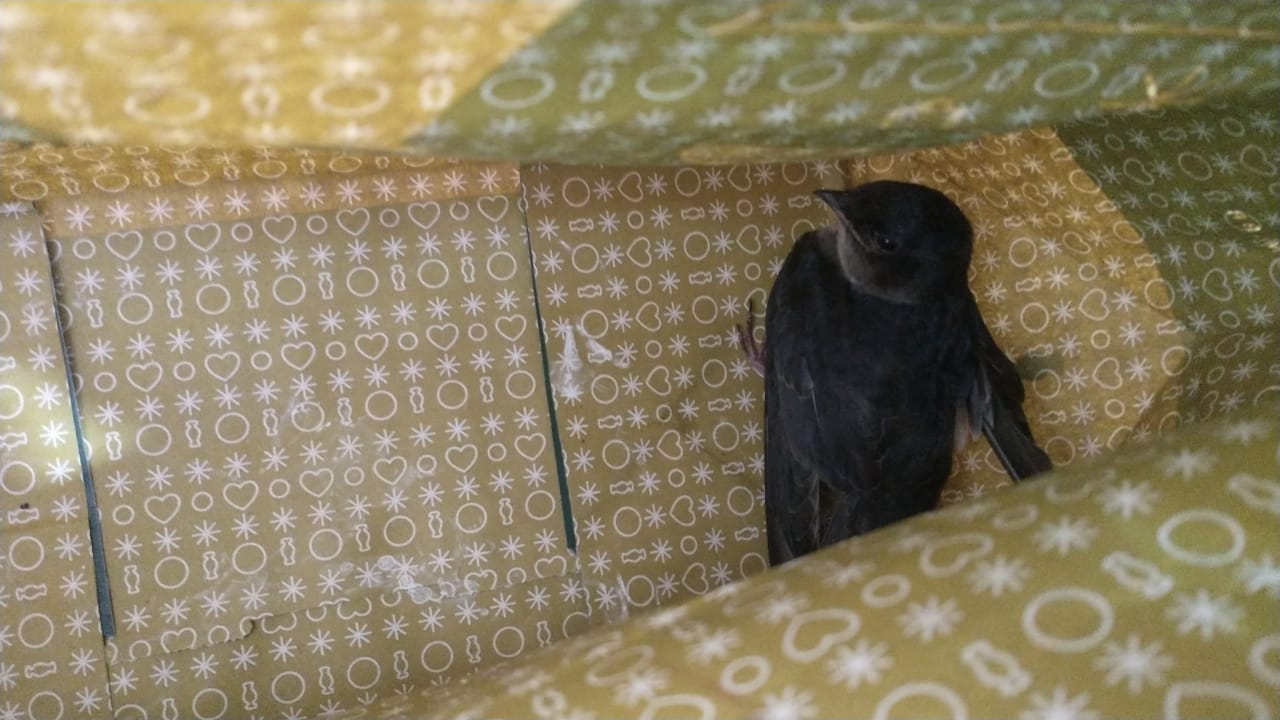 
(41818) – Sanhaço-cinzento, encontrado em pátio de shopping, entregue pela Defesa Civil de Várzea Paulista no dia 26-12-22.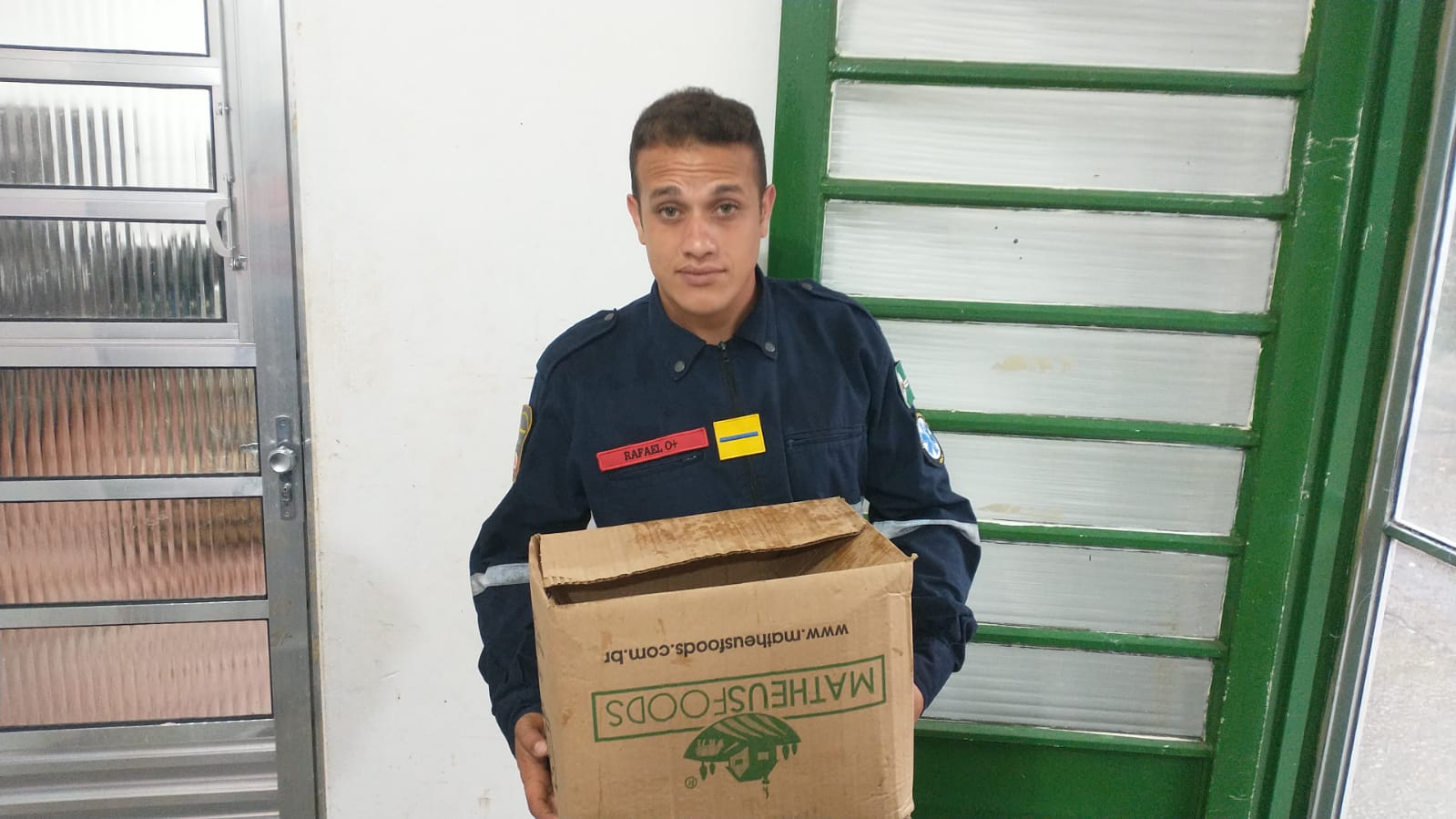 
(41818) – Sanhaço-cinzento.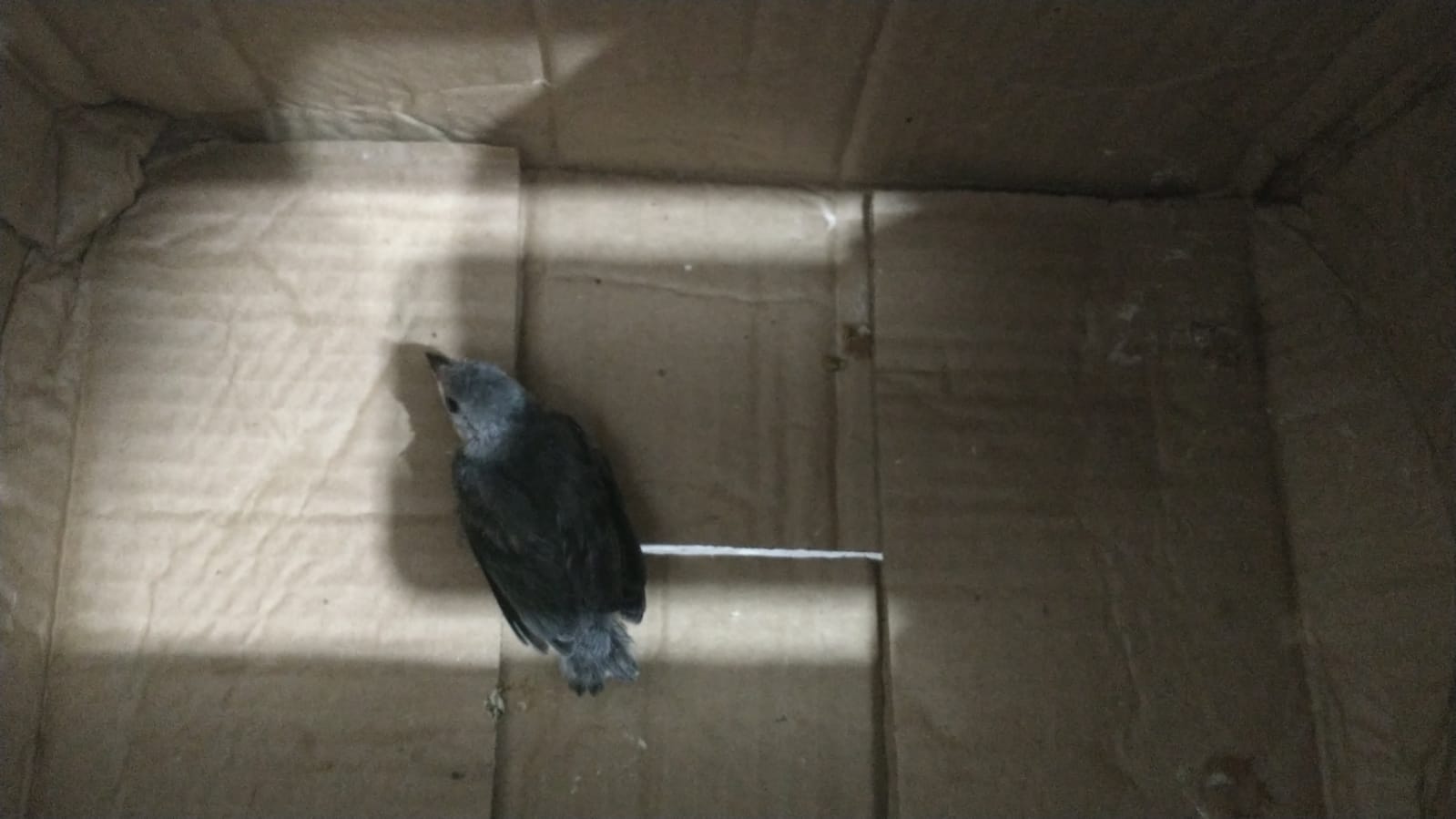 
(41830 a 41835) – Gambás, órfãos, encontrados em quintal, entregues pela Guarda Municipal de Várzea Paulista no dia 27-12-22.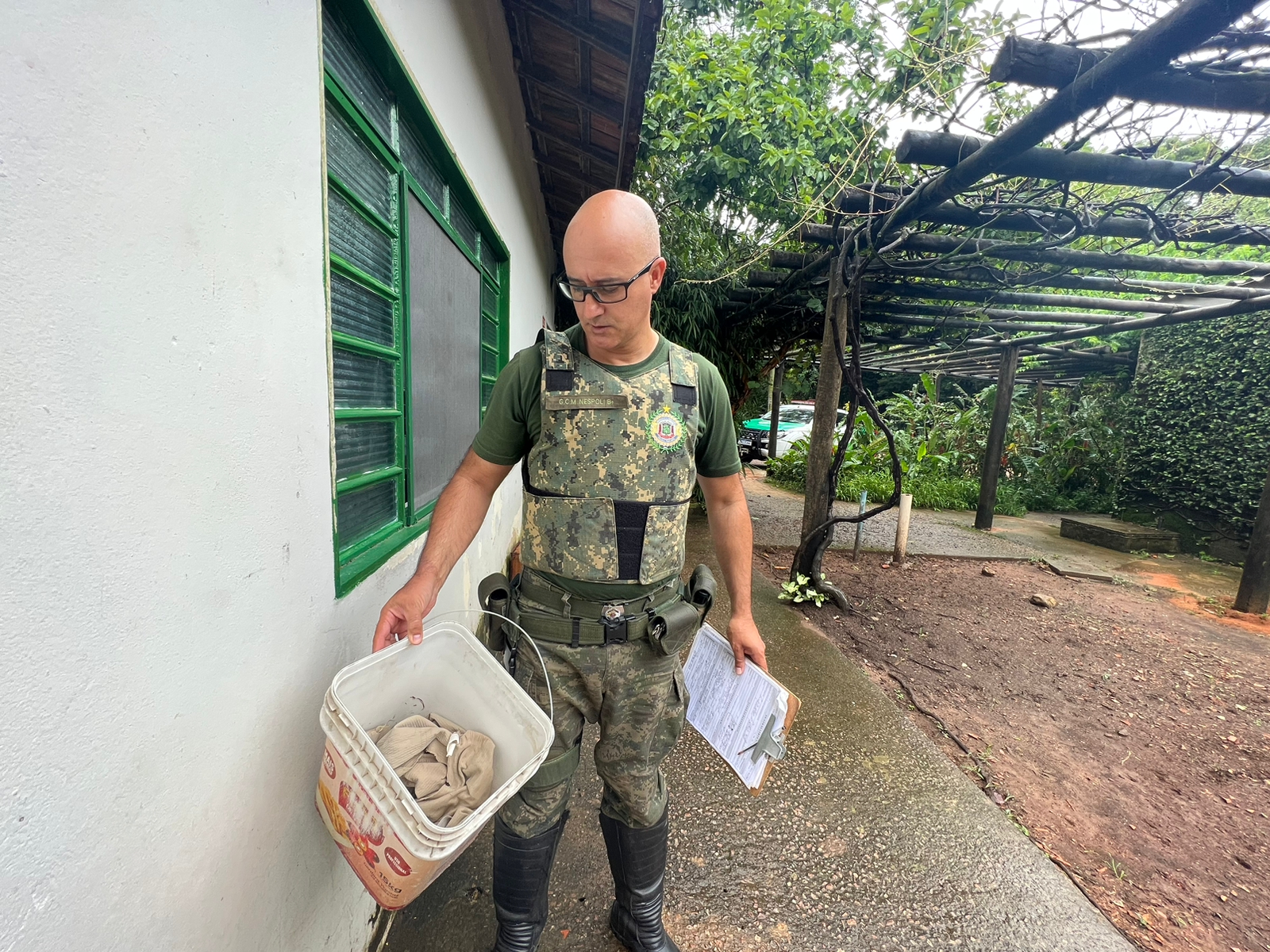 
(41830 a 41835) – Gambás.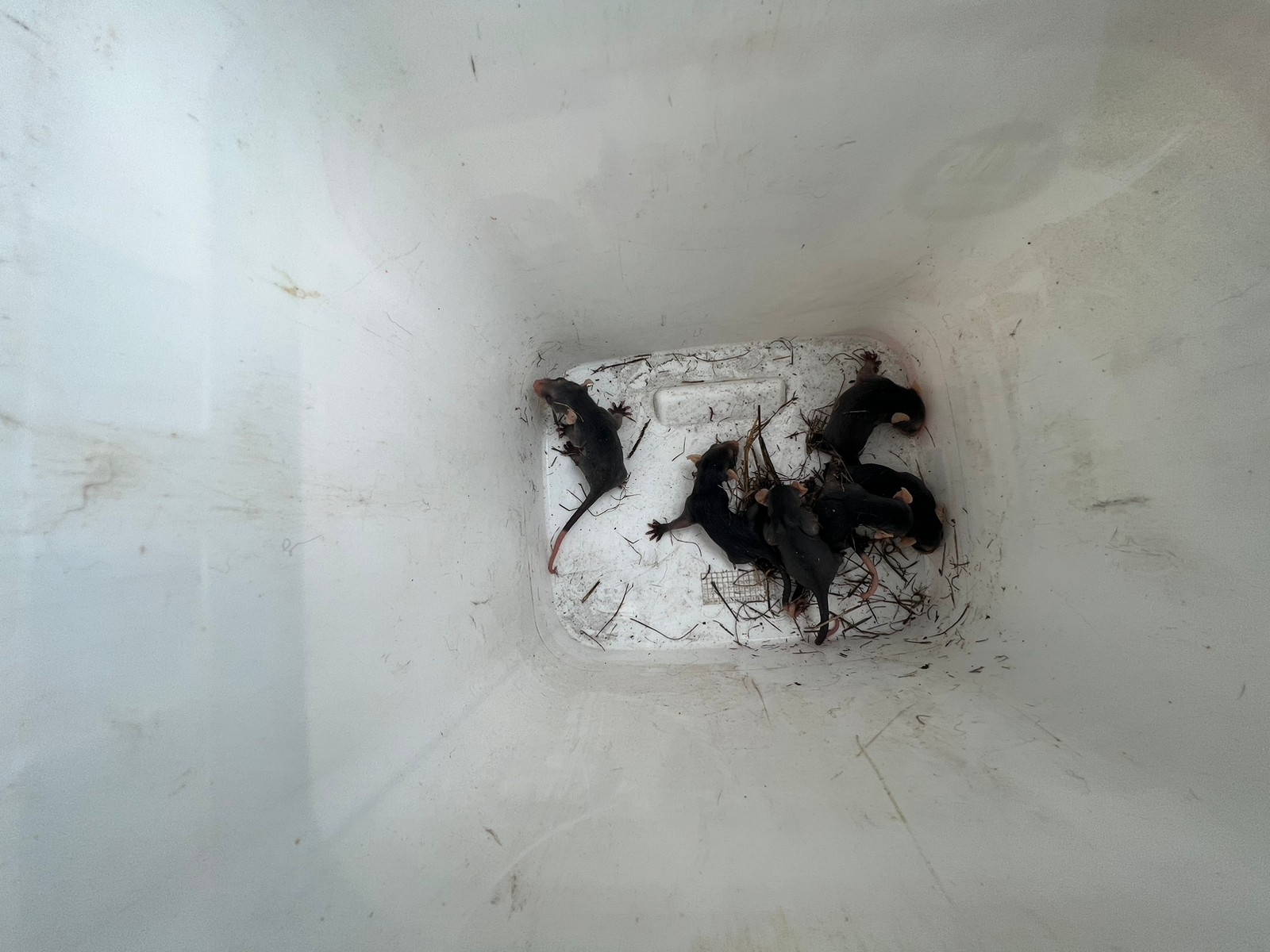 RGDATA DE ENTRADANOME POPULARNOME CIENTÍFICO4146702/12/2022Bem-te-viPitangus sulphuratus4177123/12/2022Bem-te-viPitangus sulphratus4178323/12/2022Coruja-buraqueiraAthene cunicularia4178724/12/2022Andorinha-do-campoProgne tapara4181826/12/2022Sanhaço-cinzento4183027/12/2022GambáDisdelphis sp4183127/12/2022GambáDisdelphis sp4183227/12/2022GambáDisdelphis sp4183327/12/2022GambáDisdelphis sp4183427/12/2022GambáDisdelphis sp4183527/12/2022GambáDisdelphis spTOTAL: 11 ANIMAISTOTAL: 11 ANIMAISTOTAL: 11 ANIMAISTOTAL: 11 ANIMAISCLASSENº DE ANIMAIS%Mamíferos654,55%Aves545,45%Répteis00%DATA DE ENTRADANOME POPULARNOME CIENTÍFICODESTINODATA DE SAÍDA27/11/2022Canário-da-terraSicalis flaveolaOBITO06/12/202227/11/2022ColeirinhoSporophila caerulescensOBITO07/12/202227/11/2022ColeirinhoSporophila caerulescensOBITO01/12/202227/11/2022ColeirinhoSporophila caerulescensOBITO01/12/202227/11/2022Trinca-ferroSaltator similisOBITO02/12/202227/11/2022Sabiá-pocaTurdus amaurochlinusOBITO15/12/202202/12/2022Bem-te-viPitangus sulphuratusOBITO05/12/202223/12/2022Bem-te-viPitangus sulphratusOBITO24/12/202223/12/2022Coruja-buraqueiraAthene cuniculariaOBITO23/12/202224/12/2022Andorinha-do-campoProgne taparaOBITO24/12/202226/12/2022Sanhaço-cinzentoOBITO30/12/202227/12/2022GambáDisdelphis spOBITO27/12/202227/12/2022GambáDisdelphis spOBITO27/12/202227/12/2022GambáDisdelphis spOBITO27/12/202227/12/2022GambáDisdelphis spOBITO27/12/202227/12/2022GambáDisdelphis spOBITO27/12/202227/12/2022GambáDisdelphis spOBITO27/12/2022TOTAL: 17 ANIMAISTOTAL: 17 ANIMAISTOTAL: 17 ANIMAISTOTAL: 17 ANIMAISTOTAL: 17 ANIMAISRGDATA DE ENTRADANOME POPULARNOME CIENTÍFICODESTINODATA DE SAÍDA4139528/11/2022MaitacaPionus maximilianiFUGA09/12/2022TOTAL: 1 ANIMALTOTAL: 1 ANIMALTOTAL: 1 ANIMALTOTAL: 1 ANIMALTOTAL: 1 ANIMALTOTAL: 1 ANIMALRGDATA DE ENTRADANOME POPULARNOME CIENTÍFICO3924512/08/2022ColeirinhoSporophila caerulescens3924912/08/2022ColeirinhoSporophila caerulescens3925012/08/2022ColeirinhoSporophila caerulescens3925112/08/2022ColeirinhoSporophila caerulescens3934230/08/2022Socó-dorminhocoNycticorax nucticorax3982624/09/2022Gambá-de-orelha-pretaDidelphis aurita4002303/10/2022Periquitão-maracanãPsittacara leucophthalmus4033110/10/2022Gambá-de-orelha-pretaDidelphis aurita4035210/10/2022GambáDidelphis sp.4035310/10/2022GambáDidelphis sp.4107616/11/2022Coruja-do-matoMegascops choliba4112119/11/2022Coruja-buraqueiraAthene cunicularia4125626/11/2022Periquitão-maracanãPsittacara leucophthalmus4125726/11/2022Periquitão-maracanãPsittacara leucophthalmus4127927/11/2022Canário-da-terraSicalis flaveola4128027/11/2022Canário-da-terraSicalis flaveola4128127/11/2022Canário-da-terraSicalis flaveola4128227/11/2022Canário-da-terraSicalis flaveola4128327/11/2022Canário-da-terraSicalis flaveola4128427/11/2022Canário-da-terraSicalis flaveola4128527/11/2022Canário-da-terraSicalis flaveola4128627/11/2022Canário-da-terraSicalis flaveola4128727/11/2022Canário-da-terraSicalis flaveola4128827/11/2022Canário-da-terraSicalis flaveola4128927/11/2022Canário-da-terraSicalis flaveola4129027/11/2022Canário-da-terraSicalis flaveola4129127/11/2022Canário-da-terraSicalis flaveola4129227/11/2022Canário-da-terraSicalis flaveola4129327/11/2022Canário-da-terraSicalis flaveola4129427/11/2022Canário-da-terraSicalis flaveola4129527/11/2022Canário-da-terraSicalis flaveola4129627/11/2022Canário-da-terraSicalis flaveola4129727/11/2022Canário-da-terraSicalis flaveola4129827/11/2022Canário-da-terraSicalis flaveola4129927/11/2022Canário-da-terraSicalis flaveola4130027/11/2022Canário-da-terraSicalis flaveola4130127/11/2022Canário-da-terraSicalis flaveola4130227/11/2022Canário-da-terraSicalis flaveola4130327/11/2022Canário-da-terraSicalis flaveola4130427/11/2022Canário-da-terraSicalis flaveola4130527/11/2022Canário-da-terraSicalis flaveola4130627/11/2022Canário-da-terraSicalis flaveola4130727/11/2022Canário-da-terraSicalis flaveola4130827/11/2022Canário-da-terraSicalis flaveola4130927/11/2022Canário-da-terraSicalis flaveola4131027/11/2022Canário-da-terraSicalis flaveola4131127/11/2022Canário-da-terraSicalis flaveola4131227/11/2022Canário-da-terraSicalis flaveola4131627/11/2022Tico-ticoZonotrichia capensis4131727/11/2022Tico-ticoZonotrichia capensis4131927/11/2022BicudoSporophila maximiliani4132027/11/2022CurióOryzoborus angolensis4132127/11/2022CurióOryzoborus angolensis4132227/11/2022CurióOryzoborus angolensis4132427/11/2022Bigodinho4132527/11/2022Galo-da-campinaParoaria dominicana4132627/11/2022Galo-da-campinaParoaria dominicana4132727/11/2022Galo-da-campinaParoaria dominicana4132827/11/2022Galo-da-campinaParoaria dominicana4132927/11/2022Galo-da-campinaParoaria dominicana4133027/11/2022Galo-da-campinaParoaria dominicana4133127/11/2022BicudoSporophila maximiliani4133227/11/2022BicudoSporophila maximiliani4133327/11/2022ColeirinhoSporophila caerulescens4133427/11/2022ColeirinhoSporophila caerulescens4133527/11/2022ColeirinhoSporophila caerulescens4133627/11/2022ColeirinhoSporophila caerulescens4133727/11/2022ColeirinhoSporophila caerulescens4133827/11/2022ColeirinhoSporophila caerulescens4133927/11/2022ColeirinhoSporophila caerulescens4134027/11/2022ColeirinhoSporophila caerulescens4134127/11/2022ColeirinhoSporophila caerulescens4134527/11/2022Trinca-ferroSaltator similis4134627/11/2022Trinca-ferroSaltator similis4134727/11/2022Trinca-ferroSaltator similis4134827/11/2022Trinca-ferroSaltator similis4134927/11/2022Trinca-ferroSaltator similis4135027/11/2022Trinca-ferroSaltator similis4135127/11/2022Trinca-ferroSaltator similis4135227/11/2022Trinca-ferroSaltator similis4135327/11/2022Trinca-ferroSaltator similis4135427/11/2022Trinca-ferroSaltator similis4135527/11/2022Trinca-ferroSaltator similis4135627/11/2022Trinca-ferroSaltator similis4135727/11/2022Trinca-ferroSaltator similis4135827/11/2022Trinca-ferroSaltator similis4136027/11/2022Trinca-ferroSaltator similis4136127/11/2022Trinca-ferroSaltator similis4136227/11/2022Bico-de-veludo-cinzaSchistochalmys ruficapillus4136327/11/2022Pássaro-preto-do-brejoPsdeudoleistes guirahuro4136427/11/2022Pássaro-preto-do-brejoPsdeudoleistes guirahuro4136527/11/2022Sabiá-do-barrancoTurdus leucomelas4136727/11/2022Sabiá-do-barrancoTurdus leucomelas4136927/11/2022Sabiá-do-barrancoTurdus leucomelas4137027/11/2022Sabiá-do-barrancoTurdus leucomelas4137127/11/2022Bico-de-pimentaSaltator fuliginosus4137227/11/2022Bico-de-pimentaSaltator fuliginosus4137327/11/2022AzulãoCyanocompsa brissonii4137427/11/2022PixoxóSporophila frontalis4137727/11/2022PixarroSaltator similis4137827/11/2022PixarroSaltator similis4137927/11/2022PixarroSaltator similis4138027/11/2022PixarroSaltator similis4138127/11/2022AzulãoCyanocompsa brissonii4138227/11/2022AzulãoCyanocompsa brissonii4138327/11/2022AzulãoCyanocompsa brissonii4138427/11/2022AzulãoCyanocompsa brissonii4138527/11/2022AzulãoCyanocompsa brissonii4138827/11/2022Sabiá-pocaTurdus amaurochlinus4138927/11/2022Sabiá-pocaTurdus amaurochlinus4139027/11/2022Sabiá-do-barrancoTurdus leucomelas4139127/11/2022Sabiá-do-barrancoTurdus leucomelas4139327/11/2022Bico-de-veludo4139427/11/2022Trinca-ferroSaltator similis4141027/11/2022PitangolSpinus magellanicus4141429/11/2022Periquitão-maracanãPsittacara leucophthalmus4142029/11/2022CurióSporophila angolensis4142129/11/2022Sabiá-poca4142229/11/2022Sabiá-do-barrancoTurdus leucomelas4142329/11/2022Sabiá-do-barrancoTurdus leucomelasTOTAL: 120 ANIMAISTOTAL: 120 ANIMAISTOTAL: 120 ANIMAISTOTAL: 120 ANIMAIS